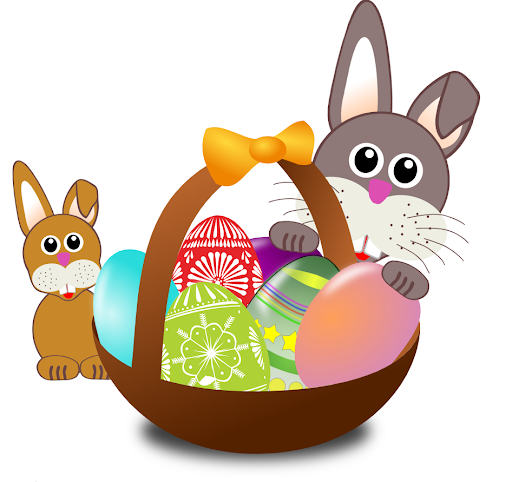  Środa  31. III. 2021r.                     WIELKANOCNY  KOSZYCZEK Drodzy Rodzice macie wspomnienia z dzieciństwa, związane z przygotowaniami do Wielkanocy.  Aby zachować ciągłość tradycji i obrzędów, warto wciągnąć dzieci w organizację świąt, by także i one zyskały wspaniałe wspomnienia z czasu spędzonego wspólnie z najbliższymi.Rozpoczynamy od rozgrzewki i ćwiczeń ruchowych: PIOSENKA DLA DZIECI  „NAJPIERW SKŁON” https://www.youtube.com/watch?v=FZ3pj_ZkldQWielkanocny koszyczek . Słuchanie wiersza Z. Domitrocy Wielkanocny koszyczek połączone ze swobodną rozmową Rodzica  z dzieckiem na temat zwyczajów podczas świąt wielkanocnych. Wyjaśnienie znaczenia słowa święconka.          „Wielkanocny koszyczek „W małym koszyczkudużo jedzenia,które niesiemydo poświęcenia:chleb i wędlina,kilka pisanekoraz cukrowymały baranek.Drożdżowa babka,sól i ser biały,i już jest pełnykoszyczek mały...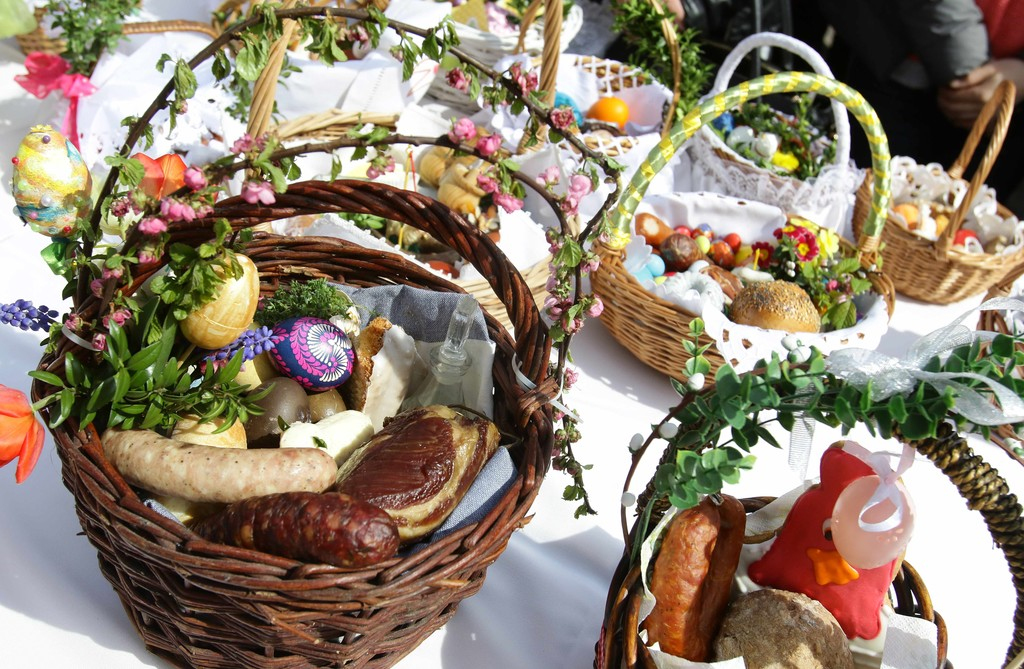 Zabawa  „Wielkanocny koszyczek”. Rodzic pokazuje dziecku koszyczek wielkanocny. Omawia jak powinien wyglądać i co powinno się w nim znajdować. Rodzic pokazuje obrazki, fotografie: pisanek, baranka, kurczaczka, zajączka, palemki, chleba, soli. Razem z dzieckiem umieszcza w koszyczku wszystkie elementy po kolei je nazywając.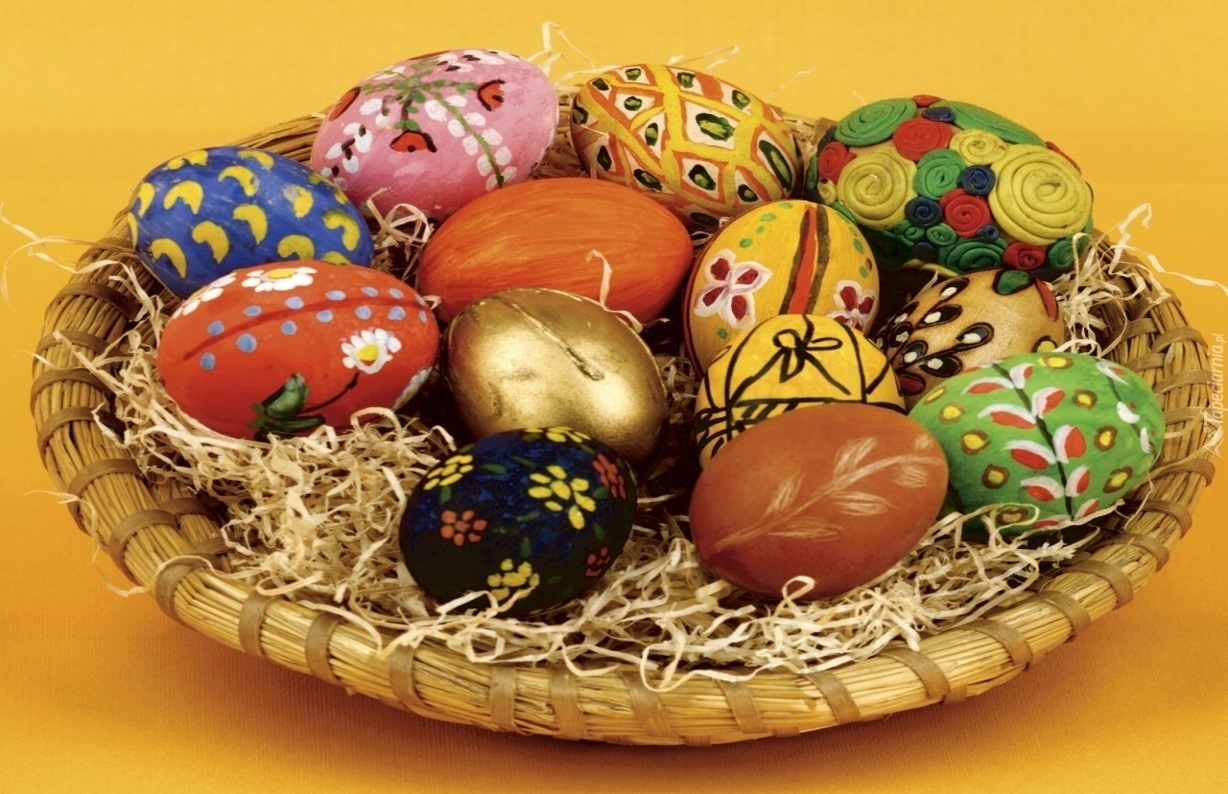 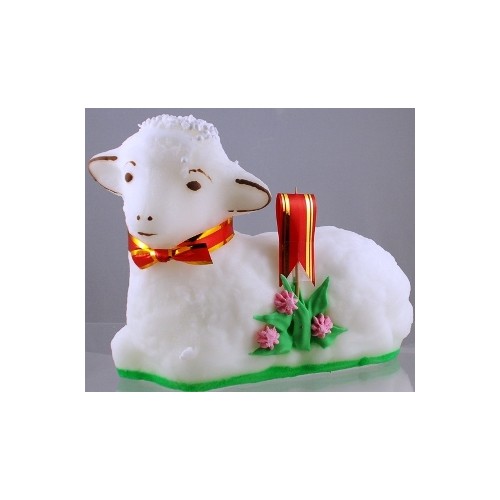 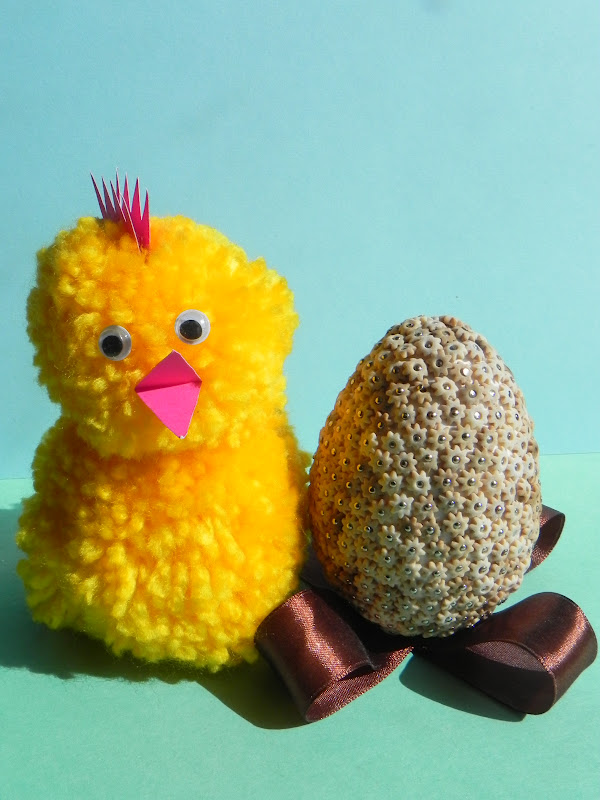 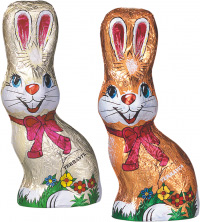 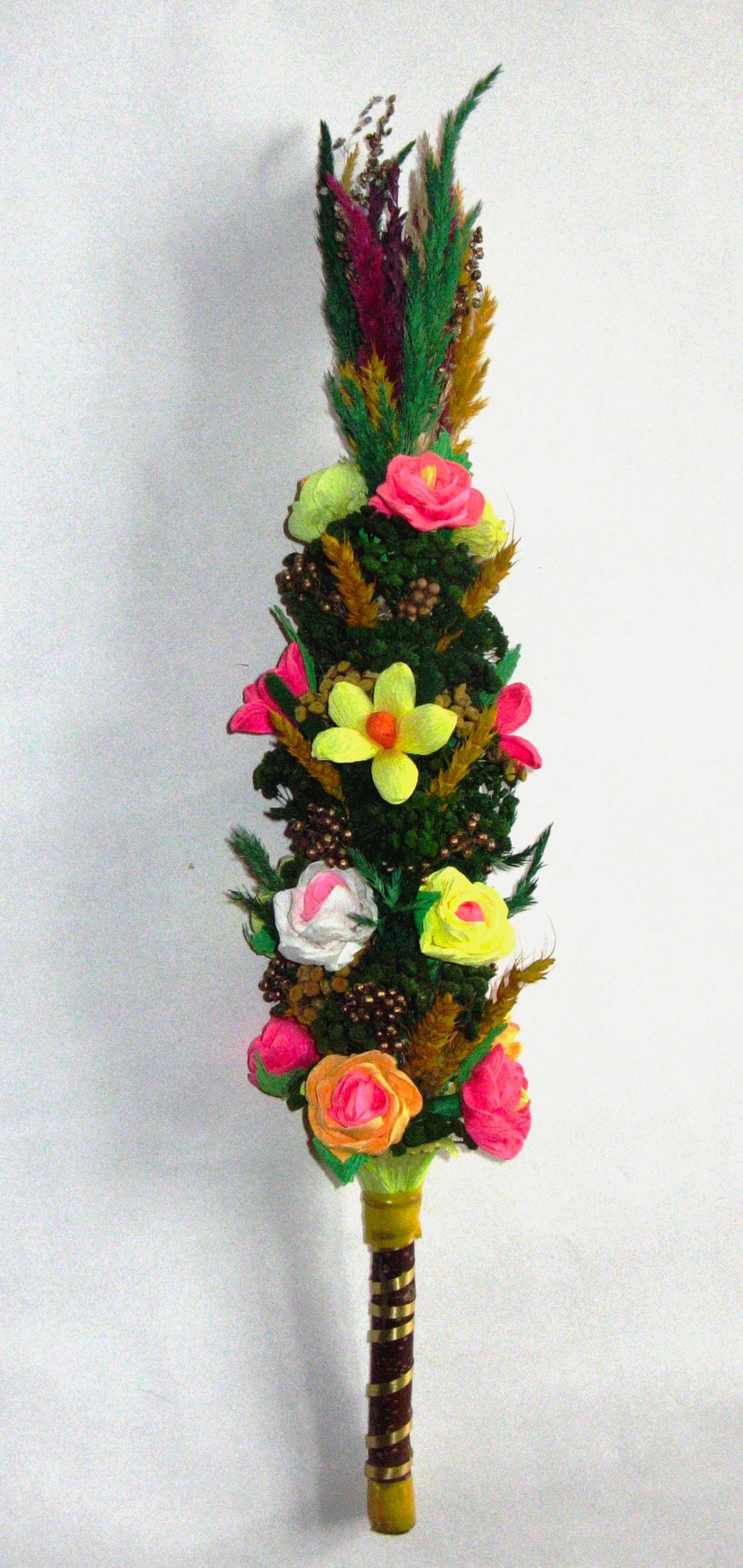 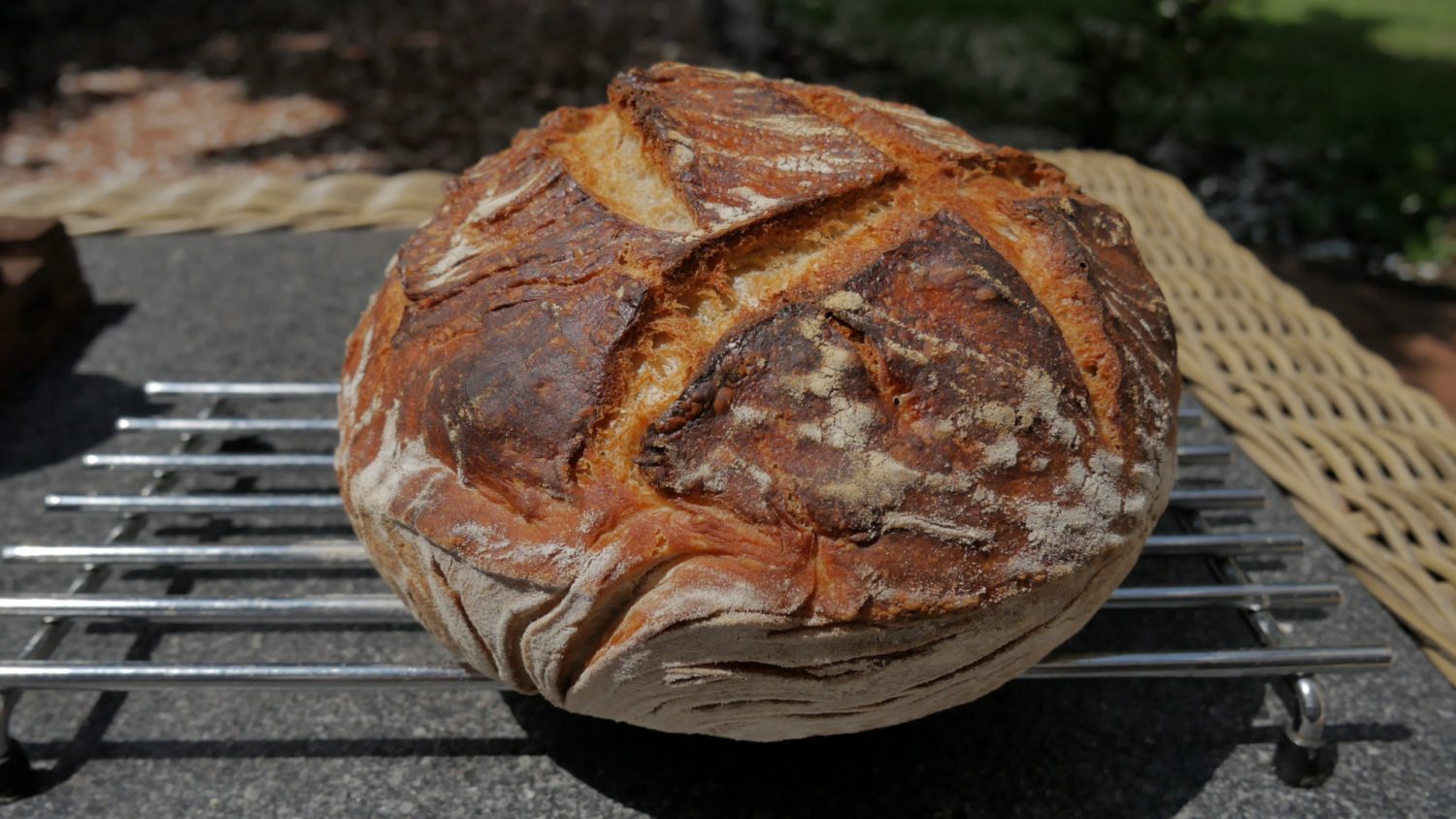 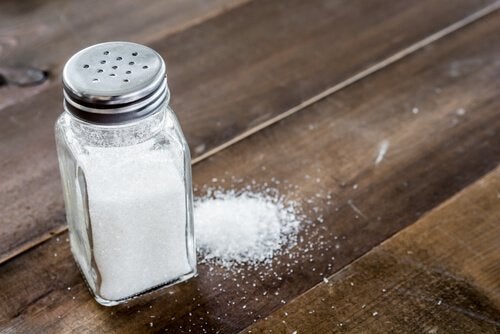 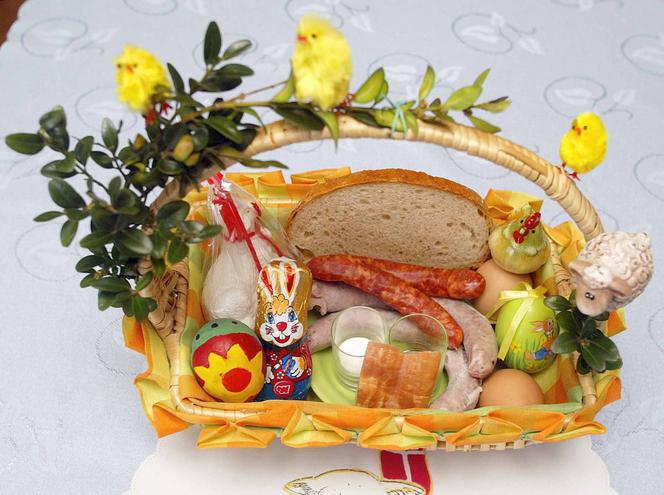 A co w koszykach się schowało?Wykorzystujemy z zabawie pisanki wykonane np. z kolorowego papieru lub jajek niespodzianek .Przygotujmy po dwie pisanki z danego koloru: dwie czerwone, dwie żółte, dwie niebieskie.Układamy przed dzieckiem trzy koszyczki. Wkładamy do nich pisanki zaczynamy od koszyczka z lewej strony i np. do pierwszego koszyka wkładamy 1- czerwoną pisankę, do drugiego 1- żółtą, do trzeciego 1-niebieską. Mówimy dziecku; zapamiętaj jakiego koloru pisanki wkładam do koszyków. Powtarzamy jeszcze raz, aby dziecko zapamiętało. Następnie mówimy -jakie pisanki schowały się w koszykach? Ułóż przed koszykiem odpowiednią pisankę. Zadaniem dziecka jest ułożyć przed każdym koszykiem, /zaczynając od pierwszego koszyka z lewej strony/ pisanki odpowiedniego koloru, czyli kolejno będzie to pisanka czerwona, żółta, niebieska.Podczas układania pisanek przed koszykami nie można zaglądać do koszyków, czyli nie podglądamy.Zabawa ruchowo-naśladowcza.” Kurczaczki w skorupkach”Rodzic włącza dowolną  muzykę. Dziecko -kurczaczki biega po dywanie. Na hasło : Kurczaczki w skorupkach dziecko zatrzymują się, przykuca, tworząc nad głową daszek ze splecionych dłoni. Na polecenie : Kurczaki wychodzą ze skorupek dziecko  otwiera splecione dłonie i ponownie porusza się w rytm muzyki.Praca plastyczna „ZAJĄCZEK Z ROLKI PAPIERU”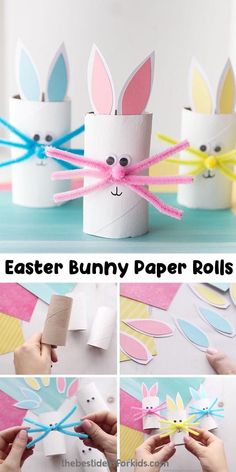 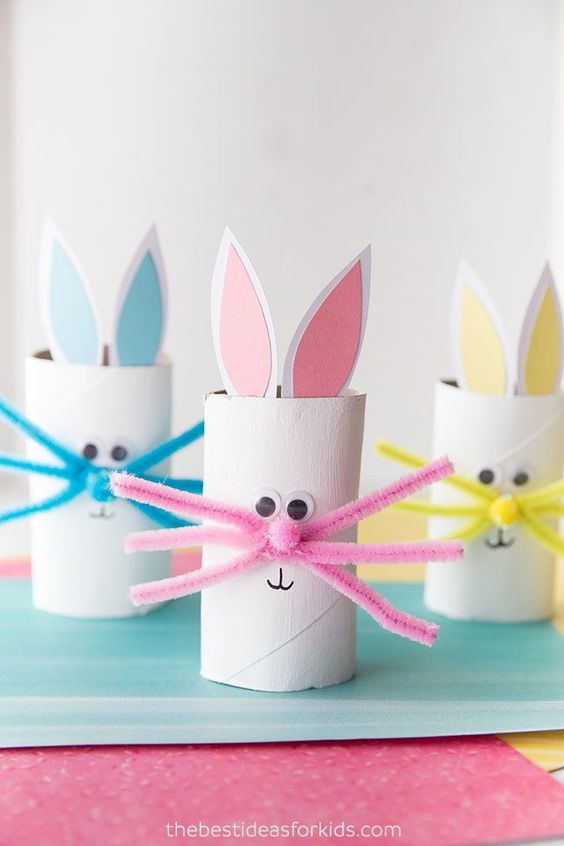 ODSZUKAJ GROGĘ DO UKRYTYCH PISANEK  -ćwiczenie spostrzegawczości wzrokowej.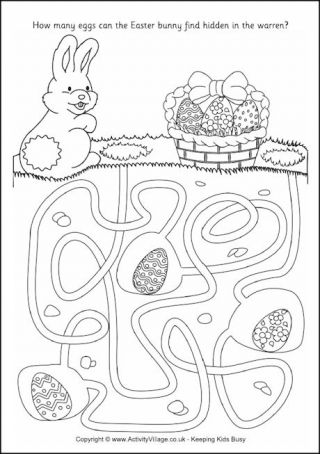 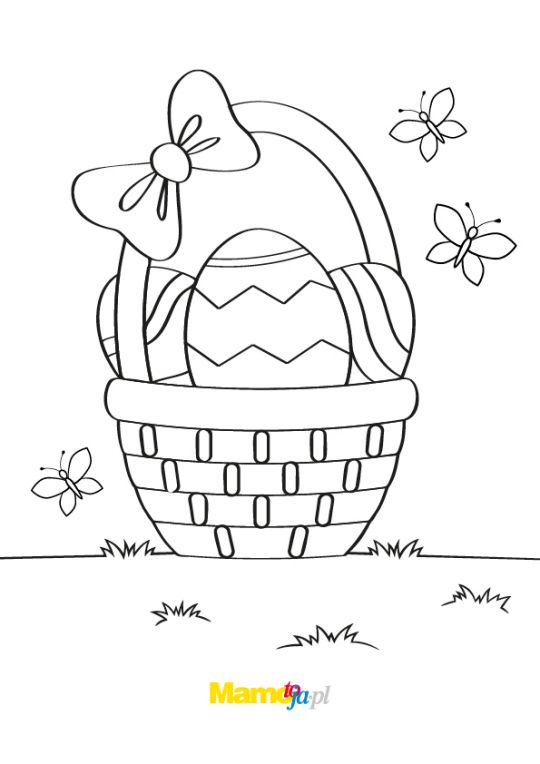 